Открытое занятиепо изобразительному искусству на тему«Домики для сказочных героев».Место проведения: МБУ ДО ЦДО «Радуга» г. СочиДата проведения: 01.02.17гЗанятие рассчитано на 6 учебных часа: 1 час – теория, 5 часов – практика.Цели: провести занятия по теме на основе модерации.Первое занятие по теме – 45 мин.1-ИнициацияВхождение или погружение в тему (15 мин.)АМО «Детектив»Цель: активизировать речемыслительную деятельность в группе, обеспечить положительный эмоциональный настрой в группе.Материал: маркеры, цветная бумага.Ход занятия (проводится в 3 раунда):Педагог раздает детям по листку бумаги, на которых написаны части единого текста-клише (устойчивое понятие, пословица, афоризм и т.д.).Педагог: Добрый день, ребята.Дети:Добрый день.1 раундПедагог:В начале нашего занятия я предлагаю вам немного поиграть. Для начала вам необходимо найти своего партнера по игре. Для этого вам необходимо из имеющихся у вас  кусочков текста составить целое предложение. Это может быть пословица, афоризм. Смотрите внимательно.Дети выполняют задание педагога. После того, как найдут свою пару, зачитывают вслух написанный на листочках текст. 2 раундПедагог:Следующее задание для пар – выяснить уникальные и одновременно ключевые характеристики своего партнера для дальнейшего представления в группе путем небольшого интервью. Вопросы и ответы прописываются на цветной бумаге (цвет выбирает партнер), при этом имена не прописываются. Листы передаются педагогу.Примерные вопросы для интервью:-С каким сказочным персонажем вы себя ассоциируете?-Какое ваше любимое лакомство?-Какие три вещи взяли бы с собой в межпланетный полет?+ один вопрос придумывает партнер.3 раунд«Индукция»Все дети садятся или встают в круг. Педагог зачитывает мини-опросы. Установка группе – Как можно быстрее угадать, о каком участнике группы идет речь.2-Формирование ожиданий обучающихся(10 мин.)АМО «Хранилище забот»Цель: выявить ожидания детей и определить опасения для того, чтобы процесс обучения был эффективным.Материалы: банка 500-700 гр., по пять цветных листочков для каждого участника.Проведение:Педагог предлагает задать участникам организационные вопросы, на которые может сразу ответить. Педагог:Ребята,   работа всей группы пройдет легче и спокойнее, если попытаться на время избавиться от посторонних мыслей и тревог. Напишите, пожалуйста, на листочках о своих тревогах и заботах.Дети пишут на листочках о своих опасениях и заботах. Педагог:Теперь я положу ваши листочки в хранилище, но вы сможете их забрать после урока. Это символическое действие поможет вам на время урока освободиться от забот. («Хранилищем» служит красиво украшенная баночка).3-Интерактивная лекция (20 мин.)«Время загадок»Цель: в игровой форме подвести детей к теме занятия.Проведение:Педагог:Ребята, сегодня мы продолжим знакомство со сказками, но что именно мы сегодня нарисуем, вы узнаете, отгадав мои загадки. Ну что, готовы?Дети:Готовы.Педагог:Слушайте первую загадку:Деревянная дорога вверх идет отлого.Что ни шаг, то овраг.Дети:Лестница.Педагог:Верно, следующая загадка:Всем, кто придет,Всем, кто уйдет,Руку подает.Дети:Дверная ручка.Педагог:Да, действительно, это ручка. И следующая загадка:Ходит, ходит, а в избу не заходит.Дети:Дверь.Педагог:Конечно, дверь. Слушайте следующую загадку:Не на полу, не на полке,В дом глядит и на улицу.Дети:Окно.Педагог:Стоит изба из кирпичаТо холодна, то горяча.Дети:Печь.Педагог:Правильно, это печь. А о чем идет речь в этой загадке?По нему идут,Он и там, и тут.Он в твоей квартире,В школе, в бане, в тире.И запомнить так легко:Он всегда под потолком!Дети:Пол.Педагог:Верно. Следующая загадка:Черненькая собачка свернувшись лежит:Не лает, не кусает, а в дом не пускает.Дети:Замок.Педагог:Правильно, надежная охрана дома.Послушайте следующую загадку:Ну вот, никак я не пойму,Как пол он вроде,Но мы не ходим по нему,А вот мухи ходят!Дети:Это же потолок!Педагог:Действительно, по потолку мы ходить не умеем.А сейчас внимательно слушайте следующую загадку:В нем живет моя родня,Мне без нее не жить ни дня.В него стремлюсь всегда и всюду, К нему дорогу не забуду.Я без него живу с трудом,Мой кров, родимый, теплый ….Дети:Дом!Педагог:Конечно, речь идет о доме. И последняя загадка:Что на домике моемИ важней всего и выше?Без чего и дом - не дом?Дети:Крыша!Педагог:Безусловно, дом без крыши – не дом. И речь сегодня пойдет именно о домах - домах сказочных персонажей.Дидактическая игра «Кто…кто в теремочке живет?»Цель: формировать представление о существовании различных типов построек.Материалы: карточки-задания и иллюстрации (1-8) по количеству карточек.Проведение:Педагог:Ребята, вы, наверно, читали много сказок и знаете, что все сказочные персонажи живут в своеобразных домиках, по которым можно догадаться каков хозяин. То есть, внешний вид дома – это лицо его хозяина, его характер. Сегодня вы начнете выполнять практическое задание – нарисуете домик сказочного персонажа, но какого именно? Я вам предлагаю поиграть в игру, в ходе которой вы выберете себе домик понравившегося персонажа. Я подготовила иллюстрации со сказочными домиками и описания к ним. По описанию вы должны догадаться, о каком именно домике идет речь, и кто в нем проживает. Задание понятно?Дети:Да.Педагог:Тогда приступим! «Из старых бревен дерева заделана дверьИз старых бревен стеныКрыша сделана из травы и цветов с грибами…»Дети находят нужную иллюстрацию.Педагог:Ребята, а кто живет в этом домике?Дети:Винни Пух.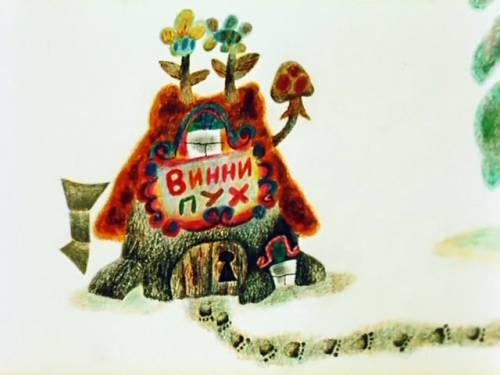 Педагог:Верно. Слушайте следующее описание:Маленькая избушка с соломенной крышей. На крыше торчит шаткая дымовая труба. Издали избушку можно принять за стоящую на ходулях, но вблизи становится ясно, что это – гигантские курьи ноги. Имеется дверь и два окошка.Дети:Это избушка Бабы Яги.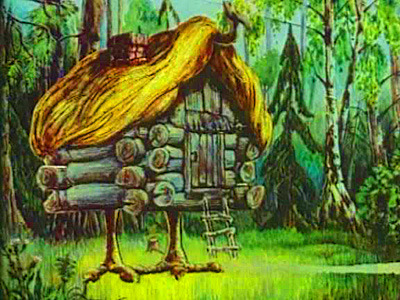 Педагог:Правильно. Это избушка на курьих ножках. А хозяйка ее – Баба Яга. Следующее описание:Крыша этого домика из шоколадных пряников, стены – из розового марципана, а забор – из больших миндальных орехов.Дети: Пряничный дом.Педагог:А кто жил в этом доме?Дети:Злая ведьма.Педагог:А почему у злой ведьмы такой красивый сладкий домик?Дети:Так она заманивала к себе маленьких детей.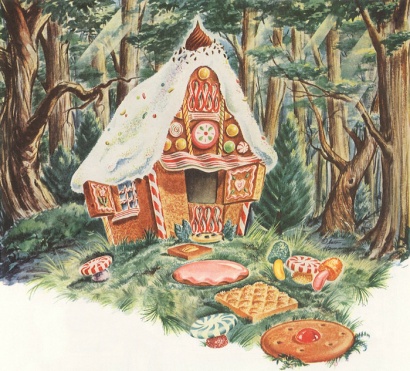 Педагог:Вот ведь как бывает – красивый дом принадлежит злой и страшной ведьме.Ребята, слушайте следующее описание:Стены дворца из кораллов, высокие стрельчатые окна из самого чистого янтаря, а крыша – сплошь раковины. Они, то открываются, то закрываются, и в каждой лежит жемчужина. Во дворце широкие палаты с янтарными окнами.Дети высказывают свои предположения – кто бы мог жить в таком дворце: морской царь, русалки, золотая рыбка.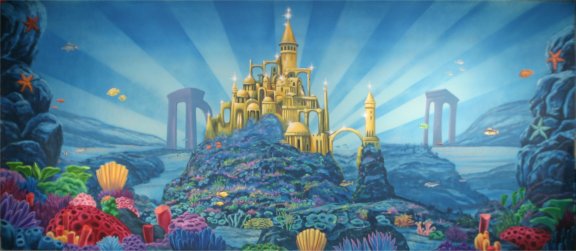 Педагог:В замке этом стены изо льда,Не шумят в саду деревья, не журчит вода.Замороженные травы, листья и плоды,В бриллиантовой оправе мерзлые цветы.Дети находят подходящий под описание замок и высказывают предположения о том, кто бы мог в нем жить.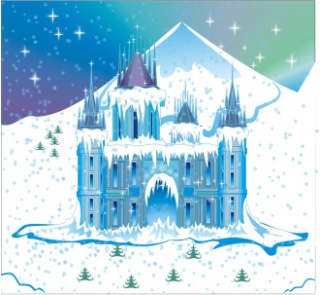 Педагог:А вот домик следующего сказочного персонажа наоборот «купается» в цветах и зелени:«Красивая лужайка среди ветвей орешника, посреди лужайки маленький домик в четыре окошка. На ставенках нарисованы Солнце, Луна и звезды. Вокруг росли большие лазоревые цветы. 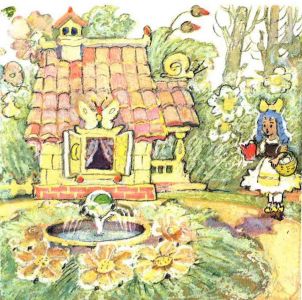 Дети находят подходящий под описание домик и высказывают предположения о том, кто бы мог в нем жить.Педагог:Хозяин следующего домика надежно спрятал его подальше от людских глаз – на самую крышу высокого дома.«Представьте себе зеленые ставенки и крохотное крылечко. Да, это в самом деле очень уютный домик, и он так удачно примостился за выступом, что обнаружить его трудно».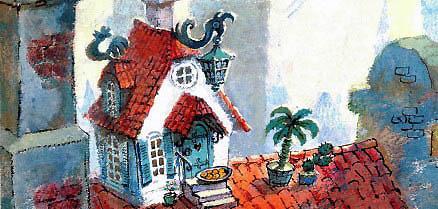 Дети:Этот дом принадлежит Карлсону, который живет на крыше.Педагог:Верно. Вы молодцы! А сейчас я предлагаю вам выполнить упражнение для глаз, чтобы они могли отдохнуть.Физкультминутка.Упражнение для снятия зрительного утомления «Дождик»:Педагог:Ребята слушайте меня внимательно и повторяйте за мной.Капля первая упала «кап-кап»   (пальцем постучать по парте)И вторая побежала «кап-кап»   (пальце по ладошке)Мы на небо посмотрели    (смотрят вверх)Капельки «кап-кап» запели   (постучать по голове)Намочились лица    (вытирают лицо)Мы их вытираем.Туфли – посмотрите   (смотрят на туфли)Мокрыми стали    (показывают руками)Плечами дружно поведем     (трясут плечами)И все капельки стряхнем.От дождя мы убежим   (бег на месте)Под кусточком посидим   (присесть).Педагог:Ну вот, немного размялись. Можно перейти к практической части задания.Второе занятие по теме – 45 мин.4- Проработка содержания темы(25 мин.)Работа над эскизом «Дизайн-проект»Цель: продолжать учить детей работать над эскизами к будущему рисунку в материале.Материалы: листы формата А4 для каждого ребенка, простые карандаши, ластики, иллюстрации по теме.Проведение:Педагог:Надеюсь, вы вдохновились и готовы выполнить эскизы домиков сказочных героев. Чтобы помочь вам, я подготовила еще несколько иллюстраций домиков. Как вы думаете, кому бы они могли принадлежать?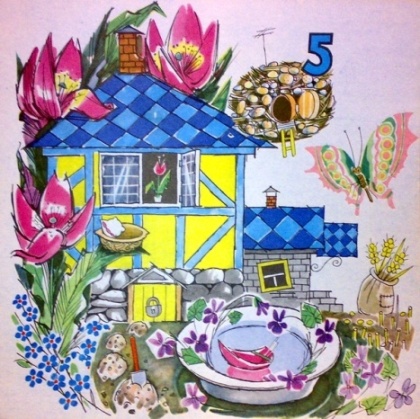 Дети высказывают свои предположения.Педагог:А мне кажется, что в таком домике было бы уютно Дюймовочке. Таким образом, дети вместе с педагогом обсуждают остальные иллюстрации.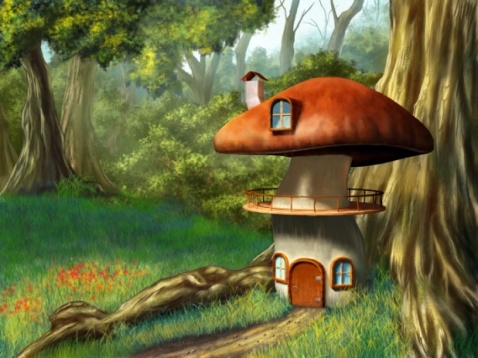 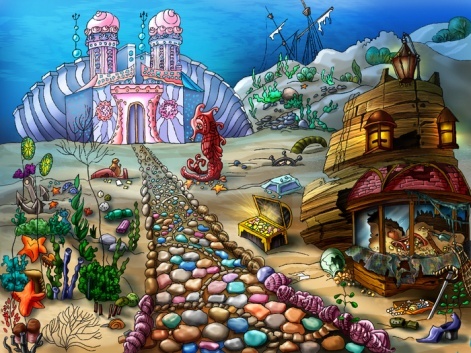 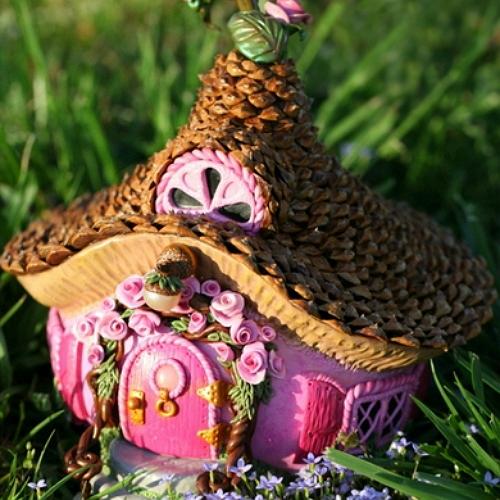 Педагог:Ребята, сейчас ваша задача проработать эскиз к вашему будущему рисунку в цвете. Выберите себе персонажа из любимой сказки. Продумайте все детали домика, замка или дворца, в котором мог бы проживать выбранный вами персонаж. И еще одно правило для работы над эскизом – все линии должны быть тонкими. Задание понятно?Дети: Да.Педагог:В таком случае приступайте к заданию.Дети приступают к выполнению практического задания. Педагог при этом следит за правильным, поэтапным выполнением и помогает советами.5- Эмоциональная разрядка (разминка)(10 мин.)АМО «Пантомима»Цель: снять эмоциональное и физическое напряжение.Проведение:Педагог выбирает ведущего – одного из детей, говорит ему на ухо какое-нибудь предложение или словосочетание, например, «идет дождь». С помощью мимики и жестов ведущий должен объяснить остальным задание. Кто первый отгадает, тот становится следующим ведущим. Педагог:Ну что, ребята, понравилась вам игра?Дети высказывают свое мнение.Педагог:Нам осталось только подвести итоги сегодняшних занятий.6-Подведение итогов(5 мин.)АМО «Солнце и туча»Цель: подведение итогов занятия.Материалы: 2 плаката А3 (на одном нарисовано солнце, на другом – туча), стикеры (солнце и туча) по количеству детей.Проведение:Педагог:Ребята, предлагаю вам оценить прошедшее занятие. Если занятие вам понравилось прикрепите свой стикер «солнышко» к плакату с солнцем, если не понравилось – прикрепите «тучку» к плакату с тучей.Дети по очереди подходят к доске, на которой прикреплены плакаты и приклеивают стикер (солнце или тучу) к тучке или солнцу соответственно.Педагог подсчитывает стикеры, анализируя их количество и,  вместе с детьми делает выводы и подводит итоги занятий.Педагог:Ребята, на следующих занятиях мы продолжим работу над эскизами. А сегодня наше занятие подошло к концу. Все вы хорошо потрудились. Молодцы! До новых встреч.  До свидания.Дети:До свидания.